Переводной тестУченика (цы)________ класса___________Фамилия, имя _____________________________Вариант-11.   Упростите  5(2а +1) ─ 3Ответ: ___________________2. Вынесите общий множитель за скобки Ответ: ___________________     3. Упростите выражение:Ответ: ___________________      4. Упростите выражение .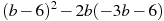        Ответ: ___________________     5. Решите уравнение:  Ответ:___________________6. Постройте график функции y =3─2xОтвет: ___________________7. Решите систему уравнений       Ответ: __________________Часть 2.       1. (2 балла). Решите уравнение: Переводной тестУченика (цы)________ класса___________Фамилия, имя _____________________________Вариант-21.  Упростите  3(4х+2) ─ 5      Ответ:___________________________     2.Вынесите общий множитель за скобки Ответ: ___________________________     3.Упростите выражение:         Ответ:______________________________4. Упростите выражение (с ─ 5)2 ─ 4с(─10 ─ 2с)    Ответ: _______________________________      5. Решите уравнение      Ответ: ______________________________6.  Постройте график функции y =2 ─ 3xОтвет: ________________________________7. Решите систему уравнений  Ответ: _______________________________Часть 2.(2 балла). Решите уравнение 